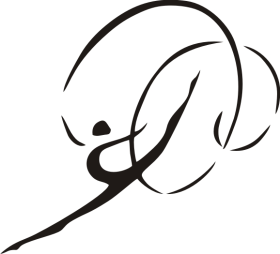              Кубок МБУ ДО ДЮСШ  «Радий»           «НИЖЕГОРОДСКОЕ СОЗВЕЗДИЕ»По художественной гимнастике       г. Н. Новгород 16-17мая 2019г.Индивидуальная программа: 2011г.р. и моложе. Подгруппа «С»Главный судья, Судья ВК                                                   Батоврина К.А. г. Н.НовгородГлавный секретарь, Судья 1к:                                           Смирнова О.Ю. г. Н.НовгородМесто:ФИ Гимнастки:Год:Город; Организация:БП:Сумма:1Грачева Мария2011ДЮСШ "Радий"9,709,701Голубева Маргарита2012Семенов9,709,702Варехина Нина 2012ДЮСШ "Радий"9,609,603Торопова Елизавета2013Семенов9,309,304Родионова Елизавета2011Дзержинск9,109,104Хренова Софья2011Семенов9,109,105Некукаева Василиса 2012Семенов8,408,40